СКЛАДНИКИ НАЦІОНАЛЬНОГО МУЛЬТИПРЕДМЕТНОГО ТЕСТУ: ІСТОРІЯ УКРАЇНИ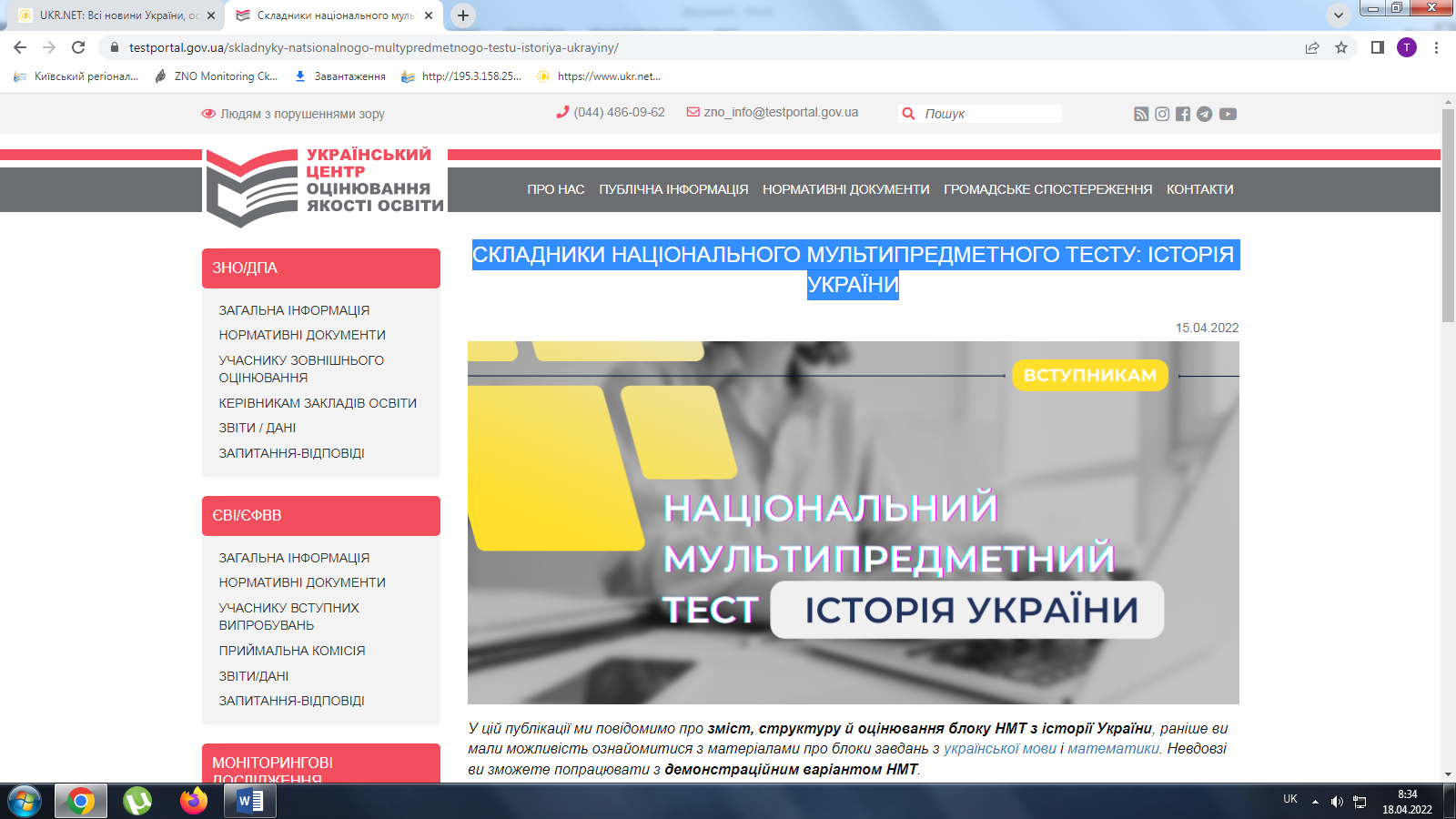 У цій публікації ми повідомимо про зміст, структуру й оцінювання блоку НМТ з історії України, раніше ви мали можливість ознайомитися з матеріалами про блоки завдань з української мови і математики. Невдовзі ви зможете попрацювати з демонстраційним варіантом НМТ.Яким буде зміст завдань блоку НМТ з історії України?Зміст завдань блоку НМТ з історії України буде відповідати чинній програмі ЗНО з історії України. Ця частина охоплює певні теми, вивчення яких передбачено в шкільному курсі історії України, а саме теми: Україна в роки Першої світової війни;Початок Української революції;Розгортання Української революції. Боротьба за відновлення державності; Встановлення комуністичного тоталітарного режиму в Україні;Утвердження більшовицького тоталітарного режиму в Україні;Західноукраїнські землі в міжвоєнний період;Україна в роки Другої світової війни;Україна в перші повоєнні роки;Україна в умовах десталінізації;Україна в період загострення кризи радянської системи;Відновлення незалежності України;Становлення України як незалежної держави;Творення нової України.Зверніть увагу, що в блоці НМТ з історії України будуть завдання, що стосуються історичного періоду: «Історія України 1914 р.– початку ХХІ ст.», тобто лише теми, які раніше були складниками ДПА у формі ЗНО з історії України. Яка структура блоку НМТ з історії України?Усього в блоці НМТ з історії України буде 20 завдань, з-поміж яких: 15 завдань з вибором однієї правильної відповіді з чотирьох варіантів;5 завдань на встановлення відповідності (потрібно встановити по 4 «логічні пари»). Як будуть оцінювати завдання блоку НМТ з історії України?Завдання з історії України буде оцінено відповідно до схеми нарахування балів, застосовуваної в ЗНО. Тобто по 1 тестовому балу буде нараховано за кожну правильну відповідь на завдання з вибором однієї правильної відповіді та по 1 тестовому балу за кожну правильно визначену логічну пару в завданнях на встановлення відповідності. Отже, за виконання завдань блоку НМТ з історії України можна отримати від  0 до 35 балів.Свій результат (тобто кількість набраних балів за правильно виконані завдання) учасник знатиме після виконання блоків НМТ. Пізніше результат кожного блоку буде також переведено в шкалу 100-200 балів. Для отримання результату за шкалою 100-200 достатньо буде набрати хоча б один тестовий бал. Як підготуватися до виконання завдань блоку НМТ з історії України? Передусім, безперечно, варто продовжувати ретельно працювати над шкільною програмою з історії України, відвідуючи онлайн або офлайн уроки, які проводять ваші вчителі, або уроки Всеукраїнської школи онлайн. А для самостійного тренування доречно використовувати: тести минулих років, розміщені в розділі «Підготовка. Тести минулих років», де обирайте закладку «Історія України»;відеороз’яснення до завдань ЗНО минулих років: Пробне ЗНО-2020; Пробне ЗНО-2021(відео №1, відео №2, відео №3, відео №4, відео №5); Підготовка до ЗНО-2022;короткі тематичні тести в  онлайн-тестувальнику з історії України на сайті Львівського регіонального центру оцінювання якості освіти;тренажер з історії України на сайті Львівського регіонального центру оцінювання якості освіти допоможе учасникам краще запам’ятати дати історичних подій, попрацювати онлайн із зображеннями пам’яток із історії України та з тестовими завданнями, що містять зображення історичних персоналій;телеграм-бот, що допоможе організувати онлайн навчання відповідно до всеукраїнського розкладу;інші ресурси, які допоможуть повторити певні теми, а також призвичаїтися до роботи в середовищі онлайн-тестувальників.За матеріалами Українського ЦОЯО https://testportal.gov.ua/